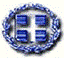 ΕΛΛΗΝΙΚΗ ΔΗΜΟΚΡΑΤΙΑ						Μακρυχώρι,  08 / 01 / 2018ΠΕΡΙΦΕΡΕΙΑ ΘΕΣΣΑΛΙΑΣ						Αριθ. Πρωτ.:                  150Π.Ε. ΛΑΡΙΣΑΣ						             ΔΗΜΟΣ ΤΕΜΠΩΝ                                        			             ΠΡΟΣΚΛΗΣΗΠρος τα μέλη της Οικονομικής Επιτροπής	Παρακαλείσθε όπως προσέλθετε σε τακτική συνεδρίαση της Οικονομικής Επιτροπής Δήμου Τεμπών στο Δημοτικό κατάστημα στο Μακρυχώρι στις 12.01.2018, ημέρα Παρασκευή και ώρα 13:00’ του έτους 2018, σύμφωνα με τα οριζόμενα στο άρθρο 67 του Ν.3852/2010, πάνω στα θέματα της ημερήσιας διάταξης:Διάθεση πιστώσεωνΟρισμός πληρεξούσιου δικηγόρου για την με αριθ. καταχ.ΑΓ115/29-12-2017 αγωγή του Δημητρίου Αρχοντή του Αθανασίου…………………………………………………..……………………………………………………………………………………..……………………………………………………………………………………..…………………………………………………..…………………………………………………..……………………………………………………………..……………………..Ο Πρόεδρος της  Οικονομικής ΕπιτροπήςΤσεργάς ΚωνσταντίνοςΠίνακας Αποδεκτών:1ΔΙΨΑΝΑΣ ΑΧΙΛΛΕΥΣ του Μιχαήλ2ΤΣΟΥΓΙΑΣ ΧΡΗΣΤΟΣ του Νικ.3ΕΞΑΡΧΟΣ ΓΕΩΡΓΙΟΣ του Αθαν.4ΖΑΧΟΣ ΒΑΣΙΛΕΙΟΣ του Ιωαν.5ΜΑΝΩΛΗΣ ΓΕΩΡΓΙΟΣ του Πασχ.6ΚΥΡΙΤΣΗΣ ΓΕΩΡΓΙΟΣ του Αιμιλ.ΜΠΙΚΑΣ ΧΡ.